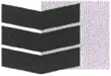 Městský úřad odbor dopravně-správníObjednávkaObjednáváme u Vás:Vyhodnocení plnění Strategie BESIP města Otrokovice za rok 2021 dle následující specifikace: A) Základní variantavyhodnocení obsahuje obdobnou strukturu jako v předchozích letech s tím, že dokument bude zestručněn abudou uvedeny jen kapitoly, které veřejnost města s ohledem na BESIP preferují doplněny budou grafické pentlogramy intenzit, tzn. trasy, které lidé pro cestování nejvíce využívajípočty a následky dopravních nehod budou doplněny i z pohledu viníků dokument bude vytvořen jako jeden celek vč. přílohTermín plnění: 1.4. - 30.6.2022OTISK RAZÍTKAxxxxxxxxTel. xxxxxxxxE-mail: xxxxxxxxxxxxxČíslo objednávkyDOP 264/2022 KRYObjednávka vystavena dne17.02.2022Cena (předběžná)132 919,00 KčVyřizuje: xxxxxxxxxxxxxxxxDODAVATELODBĚRATELCentrum dopravního výzkumu Líšeňská 33, 63600 Brno 36IČ:44994575DIČ: CZ44994575xxxxx	Digitálně podepsal 	xxxxxxxxxxx                Datum: 2022.03.08	10:41:19+0100'Město Otrokovice nám. 3. května 1340 765 02 OTROKOVICE IČ: 002 84 301 DIČ: CZ00284301 Tel.: xxxxxx Fax: xxxxxx www.otrokovice.cz,Centrum dopravního výzkumu Líšeňská 33, 63600 Brno 36IČ:44994575DIČ: CZ44994575xxxxx	Digitálně podepsal 	xxxxxxxxxxx                Datum: 2022.03.08	10:41:19+0100'xxxxxxxxxx